موفق باشیدنام: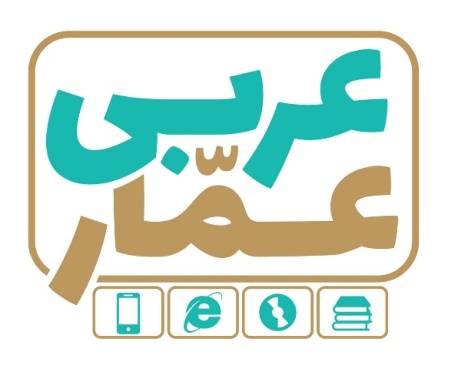 تاریخ امتحان:نام خانوادگی:ساعت برگزاری:نام دبیر طراح سوالات:علی‌زادهمدت زمان امتحان:عربی هشتمنوبت اولعربی هشتمنوبت اولعربی هشتمنوبت اولردیفسؤالاتسؤالاتسؤالاتبارم1الف ) عبارات زیر را ترجمه کنید .الف) يَفهَمُ الفَرَسُ الصَّغيرُ كَلامَ أُمِّهِ ............................................... (1)ب) أنَا لاعبٌ مُمتازٌ في كُرَةِ القَدَم ............................................... (1) ج) انتَ قَبِلتَ كَلامَ والِدِكَ ............................................... (1)هذِهِ الزَّرافةُ تَشرَبُ الماء ............................................... (1)ارفَعُ عَلَمَ وَطَني ايران ...................... وطنم ايران را ...................... (5/0)       غايَةُ العَقلِ الاِعتِرافِ بِالجَهلِ ............................................... (1)العِلمُ خَزائنُ و مِفتاحُهَا السُّوالُ ............................................... (1)ب ) ترجمه درست را انتخاب کنید. (5/0)  العَرَبيَّةُ لُغَةُ دينِنا وَ نَحنُ بِحاجَةٍ اِلي تَعَلُّمِها .عربي زبان دين ماست وما به ياد گرفتن آن نياز داريم O	                                                                      عربي زبان دين است و ما نياز داريم آن را به ديگرا ن آموزش بدهيم Oنَحنُ ذَهَبنا إلي صَفِّنا.ايشان به كلاسهايشان رفتند O                    ما به كلاسمان رفتيم Oالف ) عبارات زیر را ترجمه کنید .الف) يَفهَمُ الفَرَسُ الصَّغيرُ كَلامَ أُمِّهِ ............................................... (1)ب) أنَا لاعبٌ مُمتازٌ في كُرَةِ القَدَم ............................................... (1) ج) انتَ قَبِلتَ كَلامَ والِدِكَ ............................................... (1)هذِهِ الزَّرافةُ تَشرَبُ الماء ............................................... (1)ارفَعُ عَلَمَ وَطَني ايران ...................... وطنم ايران را ...................... (5/0)       غايَةُ العَقلِ الاِعتِرافِ بِالجَهلِ ............................................... (1)العِلمُ خَزائنُ و مِفتاحُهَا السُّوالُ ............................................... (1)ب ) ترجمه درست را انتخاب کنید. (5/0)  العَرَبيَّةُ لُغَةُ دينِنا وَ نَحنُ بِحاجَةٍ اِلي تَعَلُّمِها .عربي زبان دين ماست وما به ياد گرفتن آن نياز داريم O	                                                                      عربي زبان دين است و ما نياز داريم آن را به ديگرا ن آموزش بدهيم Oنَحنُ ذَهَبنا إلي صَفِّنا.ايشان به كلاسهايشان رفتند O                    ما به كلاسمان رفتيم Oالف ) عبارات زیر را ترجمه کنید .الف) يَفهَمُ الفَرَسُ الصَّغيرُ كَلامَ أُمِّهِ ............................................... (1)ب) أنَا لاعبٌ مُمتازٌ في كُرَةِ القَدَم ............................................... (1) ج) انتَ قَبِلتَ كَلامَ والِدِكَ ............................................... (1)هذِهِ الزَّرافةُ تَشرَبُ الماء ............................................... (1)ارفَعُ عَلَمَ وَطَني ايران ...................... وطنم ايران را ...................... (5/0)       غايَةُ العَقلِ الاِعتِرافِ بِالجَهلِ ............................................... (1)العِلمُ خَزائنُ و مِفتاحُهَا السُّوالُ ............................................... (1)ب ) ترجمه درست را انتخاب کنید. (5/0)  العَرَبيَّةُ لُغَةُ دينِنا وَ نَحنُ بِحاجَةٍ اِلي تَعَلُّمِها .عربي زبان دين ماست وما به ياد گرفتن آن نياز داريم O	                                                                      عربي زبان دين است و ما نياز داريم آن را به ديگرا ن آموزش بدهيم Oنَحنُ ذَهَبنا إلي صَفِّنا.ايشان به كلاسهايشان رفتند O                    ما به كلاسمان رفتيم O7۲نام هر تصویر را زیر آن بنویسید. (فِضَّة–قَمیص– حَدّاد–خَبّاز)نام هر تصویر را زیر آن بنویسید. (فِضَّة–قَمیص– حَدّاد–خَبّاز)نام هر تصویر را زیر آن بنویسید. (فِضَّة–قَمیص– حَدّاد–خَبّاز)0.5۲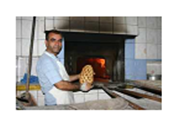 .....................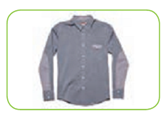 ..........................................0.5۳علامت مناسب مترادف و متضاد (= و# ) در جای خالی  بگذارید.1 ) حارّ     بارِد	                          2 ) بستان      حديقةعلامت مناسب مترادف و متضاد (= و# ) در جای خالی  بگذارید.1 ) حارّ     بارِد	                          2 ) بستان      حديقةعلامت مناسب مترادف و متضاد (= و# ) در جای خالی  بگذارید.1 ) حارّ     بارِد	                          2 ) بستان      حديقة0.5۴واژه مشخص شده را ترجمه کنید. 1)بَدَاتُ بِالحِوارِ في ساحَةِ المَدرَسَةِ. (...............)           2) ((اسرين)) بِالكُرديَّةبِِمَعنَي الدَّمع. (...............)                     واژه مشخص شده را ترجمه کنید. 1)بَدَاتُ بِالحِوارِ في ساحَةِ المَدرَسَةِ. (...............)           2) ((اسرين)) بِالكُرديَّةبِِمَعنَي الدَّمع. (...............)                     واژه مشخص شده را ترجمه کنید. 1)بَدَاتُ بِالحِوارِ في ساحَةِ المَدرَسَةِ. (...............)           2) ((اسرين)) بِالكُرديَّةبِِمَعنَي الدَّمع. (...............)                     0.5۵در هر ردیف یکی با بقیه فرق دارد انتخاب کنید.1) بَقَرَة –  مِهنَة –  فَرَس - غُراب	              2)كَيفَ – مَن – لِماذا - صورَةدر هر ردیف یکی با بقیه فرق دارد انتخاب کنید.1) بَقَرَة –  مِهنَة –  فَرَس - غُراب	              2)كَيفَ – مَن – لِماذا - صورَةدر هر ردیف یکی با بقیه فرق دارد انتخاب کنید.1) بَقَرَة –  مِهنَة –  فَرَس - غُراب	              2)كَيفَ – مَن – لِماذا - صورَة0.5۶الف) در جمله داده شده يك فعل ماضي و يك فعل مضارع پيدا كنيد . (5/0)انَا دَخَلتُ الصَّفَّ الثّاني و اَنتَ تَدخُلُ الصَّفَّ الاوَّلَ .ب ) در جاهای خالی کلمه مناسب بنویسید. انَا...............طَعاماً لَذيذاً ( اَطبَخُ – نَطبَخُ ) (5/0)نَحنُ ............... إلی البُستان قَبلَ ثَلاثَةِ أیامٍ.( ذَهَبنا – سَنَذهَبُ) (5/0)العاقِلُ .............اِلي اليَمينِ و اليَسارِ ثُمَّ يَعبُرُ الشّارِعَ .( نَنظُرُ – يَنظُرُ ) (5/0)الف) در جمله داده شده يك فعل ماضي و يك فعل مضارع پيدا كنيد . (5/0)انَا دَخَلتُ الصَّفَّ الثّاني و اَنتَ تَدخُلُ الصَّفَّ الاوَّلَ .ب ) در جاهای خالی کلمه مناسب بنویسید. انَا...............طَعاماً لَذيذاً ( اَطبَخُ – نَطبَخُ ) (5/0)نَحنُ ............... إلی البُستان قَبلَ ثَلاثَةِ أیامٍ.( ذَهَبنا – سَنَذهَبُ) (5/0)العاقِلُ .............اِلي اليَمينِ و اليَسارِ ثُمَّ يَعبُرُ الشّارِعَ .( نَنظُرُ – يَنظُرُ ) (5/0)الف) در جمله داده شده يك فعل ماضي و يك فعل مضارع پيدا كنيد . (5/0)انَا دَخَلتُ الصَّفَّ الثّاني و اَنتَ تَدخُلُ الصَّفَّ الاوَّلَ .ب ) در جاهای خالی کلمه مناسب بنویسید. انَا...............طَعاماً لَذيذاً ( اَطبَخُ – نَطبَخُ ) (5/0)نَحنُ ............... إلی البُستان قَبلَ ثَلاثَةِ أیامٍ.( ذَهَبنا – سَنَذهَبُ) (5/0)العاقِلُ .............اِلي اليَمينِ و اليَسارِ ثُمَّ يَعبُرُ الشّارِعَ .( نَنظُرُ – يَنظُرُ ) (5/0)27با استفاده از کلمات ردیف اول و دوم جملات معنی دار بسازید.( 1 كلمه در رديف دوم اضافي است )1 ) سَلامةُ العَيشِ في – السُّكوتُ- البَحرُ – طَريقُ الجَنَّة 2) العِلم –غَضَب- المُداراة – الازرَق – ذَهَبٌبا استفاده از کلمات ردیف اول و دوم جملات معنی دار بسازید.( 1 كلمه در رديف دوم اضافي است )1 ) سَلامةُ العَيشِ في – السُّكوتُ- البَحرُ – طَريقُ الجَنَّة 2) العِلم –غَضَب- المُداراة – الازرَق – ذَهَبٌبا استفاده از کلمات ردیف اول و دوم جملات معنی دار بسازید.( 1 كلمه در رديف دوم اضافي است )1 ) سَلامةُ العَيشِ في – السُّكوتُ- البَحرُ – طَريقُ الجَنَّة 2) العِلم –غَضَب- المُداراة – الازرَق – ذَهَبٌ۱8درستي يا نادرستي جملات زير را مشخص كنيد .1)الخَبّازُ يَعمَلُ فِي المُختَبَر (         ) 	                  3) عَددُ الاَيّامِ الاُسبوعِ تِسعَة (         ) 	                  2) العِلمُ أفضَلُ مِن العِبادَة (         ) 	                  ۴) القُرآنُ وَ الاَحاديثُ بِلسانٍ عَربيٍ مُبينٍ (         ) 	                  درستي يا نادرستي جملات زير را مشخص كنيد .1)الخَبّازُ يَعمَلُ فِي المُختَبَر (         ) 	                  3) عَددُ الاَيّامِ الاُسبوعِ تِسعَة (         ) 	                  2) العِلمُ أفضَلُ مِن العِبادَة (         ) 	                  ۴) القُرآنُ وَ الاَحاديثُ بِلسانٍ عَربيٍ مُبينٍ (         ) 	                  درستي يا نادرستي جملات زير را مشخص كنيد .1)الخَبّازُ يَعمَلُ فِي المُختَبَر (         ) 	                  3) عَددُ الاَيّامِ الاُسبوعِ تِسعَة (         ) 	                  2) العِلمُ أفضَلُ مِن العِبادَة (         ) 	                  ۴) القُرآنُ وَ الاَحاديثُ بِلسانٍ عَربيٍ مُبينٍ (         ) 	                  ۲9با توجه به هر تصوير به هر سوال پاسخ دهيد .( در يك يا دو كلمه )با توجه به هر تصوير به هر سوال پاسخ دهيد .( در يك يا دو كلمه )با توجه به هر تصوير به هر سوال پاسخ دهيد .( در يك يا دو كلمه )۱9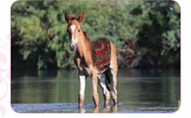 هَل هذا سِنجابٌ؟ .....................هَل هذا سِنجابٌ؟ .....................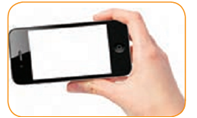 ما هذا؟ .....................۱